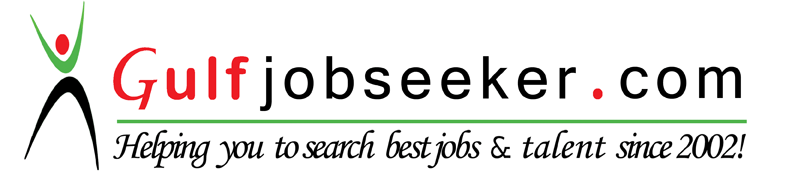 Whats app  Mobile:+971504753686 Gulfjobseeker.com CV No:259296E-mail: gulfjobseeker@gmail.comCAREER OBJECTIVETo be a part of an organization, which identifies my strength and abilities, give an extension to my skills and take pleasure by the same.STRENGTHRisk taking ability.Hardworking and willingness to take responsibility.Ability to learn new and undiscovered things.WORK EXPERIENCEEDUCATIONAL QUALIFICATIONPassed Secondary exam from Rajasthan BoardPassed Senior secondary exam from Rajasthan boardPassed B.Sc. (IMS) from Sikkim Manipal University (SMU)PROFESSIONAL QUALIFICATIOINCISCO CERTIFIED NETWORK ASSOCIATEMICROSOFT CERTIFIED PROFESSIONALMICROSOFT CERTIFIED SOLUTION ASSOCIATEOTHER EDUCATIONAL SPECIFICATIONACHNP- Advance Certified Hardware & Network Professional (A+, N+, CCNA, RHCE, MCSA)Skill SetsWindows skillsClient Operating Systems: - Microsoft Windows 98, Microsoft Windows 2000 Professional, Microsoft Windows XP Professional, Microsoft Windows Vista, Microsoft Windows 7, Microsoft Windows 8, 8.1Server Operating Systems: - Microsoft Windows 2003 Enterprise Server, Microsoft Windows Server 2008, Windows Server 2012.Windows Technologies: - Windows Installation, Troubleshooting,  File System, User and Group  Management, Device Management, Disk Management, Backup and Restore , Software Administration, DNS, DHCP,DHCP Relay Agent, FTP,WDS, RIS, Routing; NAT, IP Sec, Terminal Services , IIS Management, Remote Assistance,  Net meeting ,Telnet Services, VPN, File Server, User Profile, Print Server, Disk Quota, Group Policies, Mail Server (Exchange2003,Exchange 2007)Cisco skills (Routing and Switching)Configure verify and troubleshoot a router and switchConfigure routing protocols like RIP,IGRP,EIGRP,OSPFConfigure vlan and internetwork communicationImplement an ip addressing scheme and ip servicesImplement ,verify and troubleshoot NAT and ACL’s in networkImplement and verify WAN linksHOBBIESInternet surfing, Listening songs, to be in touch with new technologies&softwares related with computers.PERSONAL DETAILLanguage known		:	Hindi, English,Date of Birth		: 	1stJuly 1991Marital Status		:  	MarriedGender 			:	MaleCompany nameDesignationJob ProfileTotal experienceIIHT Nehru PlaceOM Info. Edutech. Pvt. Ltd. JaipurDesktop Support Engineer Network AdministratorTo Maintain the clients and provide onsite assistance to the clients. To monitor Network and Microsoft server (Server 2008), provide help to clients on demand.From 11th April 2012- 23rd Dec 2013From 1st Jan 2014- 30th  to till date